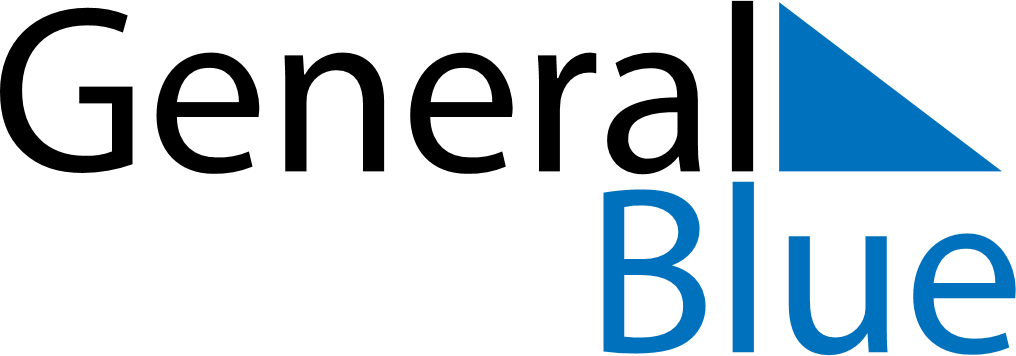 February 2174February 2174February 2174February 2174February 2174SundayMondayTuesdayWednesdayThursdayFridaySaturday12345678910111213141516171819202122232425262728